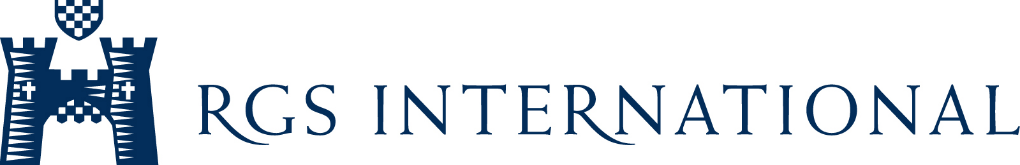 APPLICATION FORMThis form is designed to help us assess your application, and to conform with DfE guidance.  Please complete this form by typing in the boxes or writing clearly in black ink. If necessary, please provide further information on a separate sheet.If you are typing on this form, TAB will take you to the next box. Where tick boxes are provided, click in them to enter an X.PERSONAL DETAILS	We will normally send all correspondence by email unless you ask us not to.EDUCATION and TRAINING 						Proof of qualifications will be required.SECONDARY EDUCATION (11 – 18 years) HIGHER EDUCATION - including teacher training (earliest first)TEACHER TRAININGEXTRA CURRICULAR PROVISION - What extra-curricular provision have you offered recently? (Please give details)IN-SERVICE TRAINING and CPDEMPLOYMENT HISTORY PREVIOUS EMPLOYMENT - including any temporary, unpaid and voluntary work experience (earliest first)Please explain any periods not in employment since the end of full-time education:CURRENT EMPLOYMENT (if you are not employed as a teacher please give details as appropriate)*eg. Independent, Voluntary Aided, Girls/Boys, Grammar, ComprehensiveHave you taught to GCSE level in the last 3 years?	Yes	No 	     If yes, please advise which subjects			Have you taught to A-level in the last 3 years?  		Yes	No	     If yes, please advise which subjectsSUPPORTING STATEMENTPlease enclose a letter of application or supporting statement, explaining your interest in this post and why your qualifications, experience and personal qualities are relevant to this appointment. REFERENCESGive details of two people who have knowledge of you in a working/educational environment, paid or unpaid. The first reference should be your present or most recent employer. If you are a teacher, it should be your current Headteacher. If you are a student give appropriate school or college referees. It is the normal practice for references to be obtained before any formal interview.  Please note that the school reserves the right to contact any previous employer.We would normally expect to approach your referees without further reference to you.Please confirm that you are happy to accept this? 						Yes		NoSAFEGUARDING AND CHILD PROTECTION Reigate Grammar School International is committed to safeguarding and promoting the welfare of children and young people and expects all staff to share this commitment. All applicants should read the school’s Privacy Notice, Safeguarding/Child Protection Policy, Code and Conduct, Recruitment Policy and KCSIE guidance, which are available on our website, and are required to declare any criminal convictions or cautions, or disciplinary proceedings related to young people.  Enhanced disclosures from the Disclosure & Barring Services will be sought on all successful applicants. Have you ever been subject to any concerns, allegations or investigations 		(either formal or informal) relating to safeguarding or child protection?			 Yes		NoIf YES please include details on a separate sheet.CRIMINAL CONVICTIONS – REHABILITATION OF OFFENDERS ACT 1974Reigate Grammar School International is committed to safeguarding and promoting the welfare of children and young people and expect all staff to share this commitment. All applicants who are offered employment in posts involving access to children (whether teaching or support) will be subject to a criminal record check from the Disclosure & Barring Services before the appointment is confirmed. This will include details of cautions, reprimands or final warnings, as well as convictions. This means that you are required to declare any convictions or cautions which you may have, even if they would otherwise be regarded as ‘spent’ under this Act, and any cautions or bind-overs and any prosecutions pending against you. Failure to disclose this information could result in disciplinary action or dismissal.  Any information will be treated in complete confidence.Details of any convictions or cautions should be provided in a sealed envelope addressed to the Headmaster, marked CONFIDENTIAL and enclosed with this application.DECLARATION BY THE APPLICANTI agree that any offer of employment is subject to satisfactory references, medical, prohibition checks and police clearance (where appropriate). I understand that Reigate Grammar School International will collect and process my personally identifiable information in accordance with the School Privacy Notice which I have received and read as part of the application process. I also confirm that I have read the school’s recruitment policy and equal opportunities policy as part of the application process.I confirm that the information given in this application and any attachments is factually correct and complete and I understand that any false information may, in the event of employment, result in disciplinary action or dismissal.I have read the above notes on Criminal Convictions and agree to an enhanced check of police records being made if I am offered the job for which I am applying. I understand that the job for which I am applying is covered under the Rehabilitation of Offenders Act 1974 (Exceptions Order 1975) and, consequently, no criminal conviction may be considered ‘spent’.I confirm that:   I do not have any criminal convictions or cautions.   I am not on the Barred List or disqualified from working with children.   I am not subject to sanctions imposed by a regulatory body, e.g. the General Teaching Council (GTC).*Please insert an image file if possible.  If not, please leave blank as shortlisted candidates will be asked to sign the form at interview. Please return this form to:  The Head of Human Resources, Reigate Grammar School, Reigate, Surrey RH2 0QS.hr@reigategrammar.org	Post applied for:FIRST NAME:    MIDDLE NAME:SURNAME:TITLE:PREFERRED NAME:ADDRESS:TELEPHONE (day/mobile):TELEPHONE(evening):                (evening):         EMAIL:School(s) attended:School NameSchool NameSchool NameDatesDatesA-levels or equivalent:Level and subjectGradeLevel and subjectLevel and subjectGradeA-levels or equivalent:A-levels or equivalent:A-levels or equivalent:From month/yearTo month/yearUniversities/ Colleges attended – including 
part time Title and class ofdegree and gradeeg. BA (Hons) 2 (i)Subject or 
course titleAge range:Main Subject:Subsidiary subject(s):Please specify subjects offered for teaching at Reigate Grammar School and to what level?Details of clubs, trips, events, teams etcFrequency (eg. weekly, annually etc)Participants (nos, age range, gender)FromFromToToDetails of clubs, trips, events, teams etcFrequency (eg. weekly, annually etc)Participants (nos, age range, gender)MYMYWhat extra-curricular provision would you offer?What extra-curricular provision would you offer?What extra-curricular provision would you offer?What extra-curricular provision would you offer?What extra-curricular provision would you offer?What extra-curricular provision would you offer?What extra-curricular provision would you offer?Please give details relevant to this post within the last three years Please give details of current priorities for future professional development From month/yearTo month/yearEmployer/EstablishmentJob title, post(s) held, areas of responsibility, subject(s) taught  Salary at leaving (include allowances)Reason for leavingName of Establishment:        Employer (if different):        Employer (if different):        Type of School*       Number on Roll:        Age range:        Post Held /Title:        Date Appointed:        Date Appointed:        Total Annual Salary:        Full/Part-Time(if P/T show fraction of Full-Time, e.g. 1/2, 3/5):        Full/Part-Time(if P/T show fraction of Full-Time, e.g. 1/2, 3/5):        Grade /TLR/Leadership Allowance:        UPS position (if applicable):       UPS position (if applicable):       Main areas of additional responsibility:   Notice required/earliest possible start date:Notice required/earliest possible start date:In current post, subject(s) taught and to what level?Pastoral roles in current post:Pastoral roles in current post:Reason for leaving (if applicable):Referee 1Referee 2Name:Position:Address:Tel:Email:In what capacity does this person know you?How long has this person known you?SIGNATURE*:DATE: